Техническое задание для студентов по компетенции «ОБЛИЦОВКА ПЛИТКОЙ»региональный этап чемпионата «Абилимпикс-2019»ТЕХНИЧЕСКОЕ ОПИСАНИЕОблицовка плиткойДанное техническое описание включает в себя:1.	ОПИСАНИЕ КОМПЕТЕНЦИИ	31.1.	Название и описание профессионального навыка:	31.2. Описание профессиональной компетенции для людей с инвалидностью	31.3. Требования к квалификации	32. ЗАДАНИЕ И ОБЪЕМ РАБОТ	42.1.  Описание специфики освоения компетенции	42.2. Последовательность выполнения задания	63.ИНСТРУМЕНТЫ, МАТЕРИАЛЫ, Toolbox	74.КРИТЕРИИ ОЦЕНКИ	105.ТЕХНИКА БЕЗОПАСНОСТИ 	………………………………………………………………..………111. ВВЕДЕНИЕ1.1. Название и описание профессиональной компетенции1.1.1. Название профессиональной компетенции: Облицовка плиткой.1.1.2. Описание профессиональной компетенции.Облицовка вертикальных поверхностей керамической плиткой – это выкладывание керамической плитки, мозаичной плитки и натурального камня на стены в домах, индустриальных и общественных зданиях, бассейнах, декорирование фасадов зданий, и укладка защитной плитки.  Плиточники работают по эскизам и инструкциям. Сначала производят замеры площади, предназначенной под облицовку, и подсчитывают необходимое количество плитки, которая понадобится для облицовывания этой площади.Затем подготавливают поверхность стены (выравнивание штукатурной смесью).Затем на поверхность стены наносится слой клея при помощи шпателя, а на этот слой выкладывают плитку по заданному рисунку. Приходится резать плитку так, чтобы она подходила по размеру и по форме.После высыхания клея, швы между плитками заполняются специальным затирочным составом. Процесс укладки плитки включает в себя: чтение чертежей, контроль материалов, оборудования и инструментов;обустройство рабочего места, обеспечение безопасных условий труда;подготовка поверхности к укладке плитки;разметка поверхности, заготовка необходимых материалов;установка внутренних и наружных уголков;резка и обточка плиток при необходимости;фиксация плитки;отделочная обработка (затирка швов и очистка облицованной поверхности).2. КВАЛИФИКАЦИЯ И ОБЪЕМ РАБОТКонкурс профессионального мастерства для людей с инвалидностью предусматривает выполнение практик ориентированного конкурсного задания по данной компетенции. Конкурсное задание состоит только из практической работы.2.1.ТРЕБОВАНИЯ К КВАЛИФИКАЦИИ 							В процессе выполнения практического задания, участник должен продемонстрировать умение: Правильно организовать рабочее место.Выбрать и проверить инструменты и оборудование, необходимые для выполнения задания.Создать безопасные условия труда во время выполнения задания.Использовать необходимые в каждом конкретном случае средства индивидуальной защиты.Рассчитывать количество материала в соответствии с техническим описанием.Резать и придавать плитке форму, требующуюся для краев, углов так, чтобы она надлежащим образом располагалась согласно рисунка.Надлежащим образом наносить клеящий состав на поверхность или плитку, не допуская излишков клея на плитке.Прикреплять плитку к поверхности   для образования узора или орнамента.Точно размещать плитку, проверяя уровень, уклон и площадь, убедившись в ровности.Подготавливать и наносить на швы между плитками затирку, убедившись, что швы ровные и симметричные.Устранять излишки клеящего состава и затирочной смеси, очищать и полировать, чтобы обеспечить результат, требуемый регламентом. 3. ПРАКТИЧЕСКОЕ ЗАДАНИЕ: «Облицовка поверхности стены плиткой способом «шов в шов» на плиточный клей»3.1. Описание специфики освоения компетенции Суммарное время выполнения практического задания: 6часовПеред началом работы все конкурсанты обязаны пройти инструктаж по технике безопасности. Одеть спецодежду, организовать рабочее место.Необходимо заранее ознакомиться с данным Конкурсным заданием и списком инструмента и в случае возникновения вопросов задать их организаторам.В процессе выполнения конкурсных заданий (включая перерывы), участники имеют право общаться со своими экспертами только в присутствии независимого эксперта (эксперт, не имеющий заинтересованности в получении преимуществ данным участником перед другими участниками).Уточняющие вопросы конкурсант может задавать только до начала выполнения задания. В процессе выполнения задания участник должен соблюдать очередность этапов согласно Конкурсному заданию. 3.2.КОНКУРСНОЕ ЗАДАНИЕпо компетенции «Облицовка плиткой»Время выполнения –6 часовОбщая площадь облицовки – 1,412 х 1, 412= 1,993 м2Материал1. Керамическая плитка размером 200x200 мм.цвет красный – 30 шт.цвет зеленый – 2 шт.цвет голубой – 30 шт.цвет бежевый – 2 шт.2. Клей для укладки плитки – 15 кг3.Состав для затирки швов – 0,5 кгДлина облицовываемой поверхности стены – 1412 мм.Высота облицовываемой поверхности стены – 1412 мм.Толщина швов – 2 мм.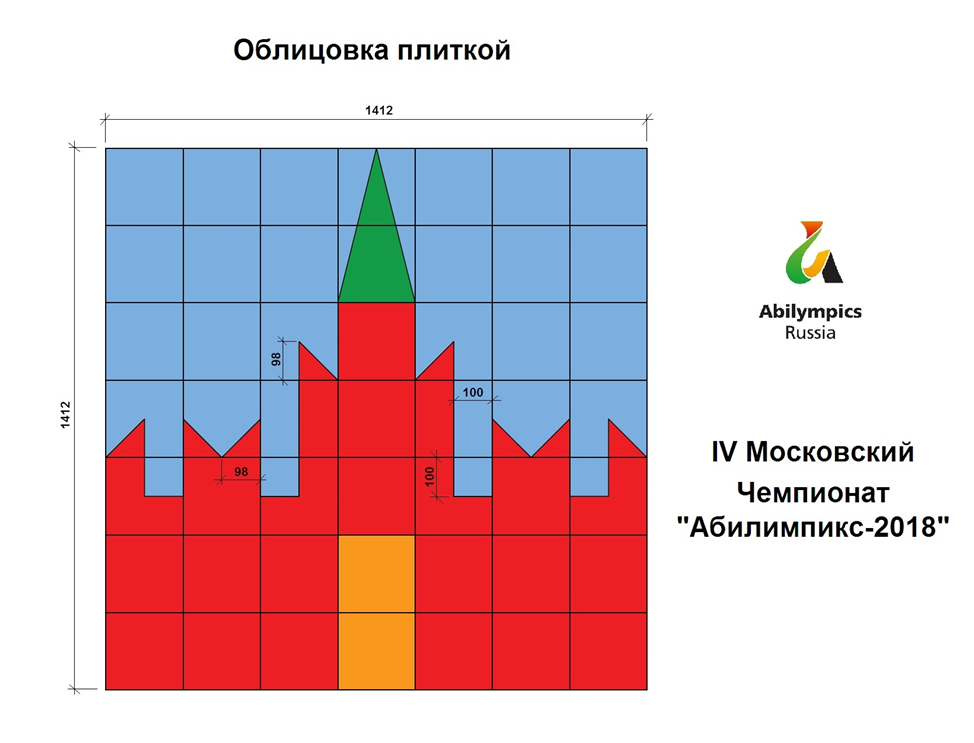 3.3. ПОСЛЕДОВАТЕЛЬНОСТЬ ВЫПОЛНЕНИЯ ЗАДАНИЯ(Предварительную подготовку, обработку поверхности подоблицовку готовит база проведения конкурса)3.3.1.	Разметка основания, установка опорной рейки3.3.2.	Разметка основанияС помощью уровня проверить поверхность стен на наличие отклонений. Допустимые отклонения не более 1 мм на 1 м.Определить высоту и закрепить профиль на отметке (см. чертеж), строго горизонтально.3.3.3	Приготовление клеевого составаСухую смесь высыпать в емкость с чистой водой и тщательно перемешать ручным или механическим способом до получения однородной пластичной массы.Полученный раствор выдержать (5 мин.) и снова перемешать.(Клеевой раствор приготавливается согласно инструкции, указанной на упаковке).3.3.4. Облицовка поверхности плиткой способом «шов в шов».Укладка первого рядаНанести клей на поверхность при помощи зубчатого шпателя (данная операция повторяется при облицовке всей поверхности).Выполнить установку плиток первого ряда, контролируя швы крестиками.3.3.5. Укладка второго и последующих рядов с контролем качества и подбором рисунка.Второй и последующие ряды плиток укладывать на клеящий состав в соответствии с рисунком, контролируя прямолинейность и ширину швов разделительными крестиками.3.3.6. Затирка швов(Операция выполняется после полного высыхания клея)Убрать крестики. Очистить швы от остатков клея.Равномерно заполнить швы затирочной пастой.Очистить поверхность плитки губкой и мягкой ветошью.ТребованияУчастникам запрещается приносить с собой какие-либо носители информации, а также иметь доступ к сети интернет во время выполнения работы.Эксперты определяют расстановку участников до начала конкурса (проведение жеребьевки).Участники должны следовать указаниям экспертов в случае обнаружения дефектов в оборудовании.Участники должны уведомить экспертов, когда завершат выполнение заданияИНСТРУМЕНТЫ, МАТЕРИАЛЫ,ToolboxУчастникам предоставляются рабочие места с набором материалов(предоставляет организатор) для выполнения плиточных работ.Весь ручной, измерительный инструмент и ручной станок для резки плитки участники привозят с собойИнфраструктурный листТулбокс участника Спецодежда (участник привозит с собой)ОЦЕНКА5.1. Критерии оценки практического заданияСложность заданий остается неизменной для людей с инвалидностью. Адаптация заданий заключается в увеличении времени выполнения заданий.Техника безопасности:1. Общие положения1.1. Участник обязан:выполнять все указания по соблюдению правил охраны труда;выполнять работу, по которой проинструктирован и к которой он допущен;содержать рабочее место в течение рабочего дня в чистоте и порядке, не загромождать рабочее место и проходы материалами;работать только исправным инструментом, приспособлениями и механизмами и применять их только по назначению; об их неисправности сообщать руководителю работ;о каждом несчастном случае, возникшей аварии, пожаре и других случаях, которые могут привести к аварии или несчастному случаю, сообщить эксперту; 1.2. Участник обязан использовать в своей работе индивидуальные средства индивидуальной защиты.2. Требования безопасности перед началом работы2.1. Перед началом работы надеть специальную одежду, специальную обувь и другие средства индивидуальной защиты.  2.2. После получения задания участнику нужно подготовить рабочее место: убрать лишние предметы, правильно подготовить и расположить материалы, инструмент, механизмы, убедиться в их исправности. Инструмент на рабочем месте располагают так, чтобы исключалась возможность его скатывания или падения. 3. Требования безопасности во время выполнения работы3.1. При работе с пылящими веществами необходимо пользоваться индивидуальными средствами защиты (очками, респираторами).3.2. При резке и перерубке керамических плиток следует пользоваться защитными очками.3.3.При возникновении неполадок в работе механизированного инструмента работы следует приостановить, отключить инструмент от сети и доложить руководителю работ.4. Требования безопасности после окончания работы4.1. После окончания работ участнику необходимо:убрать инструмент и приспособления, привести в порядок рабочее место;очистить рабочее место от остатков материала и строительного мусора;отключить электроинструменты и механизмы от электросети; снять спецодежду и индивидуальные средства защиты; СогласованоРегиональный Советработодателей_____________/_______/_______._______.2019г.СогласованоЦентр развития движения "Абилимпикс" в Ленинградской области_____________/_______/_______._______.2019г.УтверждаюРегиональныйорганизационный комитет_____________/_______/_______._______.2019 г.Согласовано с Представителями общественныхОрганизаций инвалидов:________________________________________________________________________________________________________________                                                    Бор    2019г.Разработано:Главный эксперт по компетенции Хазова Светлана НиколаевнаНаименованиеКол-во на одного участника шт.Для чегоГрунтовка универсальная - емкость 20 л1 на всех участниковДля подготовки поверхностиКлей плиточный «UNIS» - 15 кг (мешок)1Для укладки плиткиСаморезы 3,5х256Для крепления профиляСпециальные пластиковые разделители для плитки (крестики)-пакет (200шт)1Для контроля швовПлитка облицовочная 200х200 мм - цвет красный30штДля облицовки поверхностиПлитка облицовочная 200х200 мм - цвет зеленый2 штДля облицовки поверхностиПлитка облицовочная 200х200 мм – цвет голубой30 штДля облицовки поверхностиПлитка облицовочная 200х200 мм – цвет бежевый2 штДля облицовки поверхностиЗатирка для швов белая - 1 пакет (1кг)1Для затирки швовНаждачная бумага0,5мДля выравнивания кромок резанной плитки литкиМеталлический профиль - 1,5 м1Под первый рядМерная емкость 1л1Для водыВедро пластмассовое – 1л1Для затиркиВедро пластмассовое строительное – 12 л2Для раствора и водыШвабра-щетка жёсткая1Уборкараб. местаСовок1Сбора мусораКорзина для мусора1Для отходов плиткиВетошь, полотно вафельное1м Для очистки плиткиНаименованиеКол-во на одного участника шт.Для чегоШпатель зубчатый 150 мм1Для разравнивания клея Шпатель металлический 100 мм1Для нанесения клея на поверхностьГладилка зубчатая 230х120 мм1Для нанесения и разравнивания клея на поверхностиТёрка резиновая1Для затирки поверхностиТёрка поролоновая1Для очистки плиткиАккумуляторный шуруповёрт1Для крепления профиляМиксер1Для смешивания смесейПлиткорез ручной1Для резки плиткиКусачки 1Для резки плиткиНожовка по металлу1Для резки плиткиРезиновый шпатель1Для заполнения швов затиркойКарандаш канцелярский или маркер1Для разметки поверхностиКонтрольно-измерительный инструментКонтрольно-измерительный инструментКонтрольно-измерительный инструментУровень строительный 1,5 м1Для выполнения контрольно-измерительных работУровень строительный 0,6 м                 1Для выполнения контрольно-измерительных работУгольник металлический1Для измерения углаРулетка - 3 м1Для выполнения замеровМеталлическая линейка1Для выполнения замеровНаименованиеКол-во на одного участника штДля чегоПерчатки х/б - 1пара1Для защиты рукПерчатки резиновые - пара1Для защиты рукФартук, халат или комбинезон1Для защиты одежды и профессионального видаГоловной убор1Для защиты головыРеспиратор1Для защиты орг. дыханияОбщая инфраструктураОбщая инфраструктураОбщая инфраструктураВодоснабжение - кран со шлангом 10 м на расстоянии не более 10-15 м от места проведения конкурса1 на всех участниковНабор воды для приготовления клеевого состава и затирки, чистоты инструмента, рукРозетка рядом со стендом1Для подключения шуруповерта и миксераСтол для участника1Организации рабочего местаСтол для экспертов и оргтехники2Стулья для экспертов - по числу участниковОргтехника (ноутбук + принтер)1Для внесения результатов в протокол, распечатки протоколовАптечка первой медицинской помощи1 на всех участниковДля оказания помощи при несчастных случаяхРабочая поверхность из гипсокартона или пеноблоков1Для выполнения конкурсного задания№п/пКритерииКол-во баллов1Общий внешний вид работы10Чистота плитки и рабочей зоны- нет клея, затирки и пыли2Все швы одинакового размера (прямые)2Все швы одинакового размера (наклонные)2Качество выполнения затирки (не должно быть недозатертых, пропущенных пустот между плитками; остатков затирочной смеси вне границы межплиточных швов)2Нет пустых мест, незаполненных участков по краям облицовки22Резка плитки10Нет сколов от резки керамической плитки5Резка прямых и наклонных линий. Зашкурены края плитки5(при наличии дефектов снимается 1 балл за каждый дефект).3Горизонтальность опорной рейкиПогрешность:0мм=5 баллов1мм=4 балла2мм=3 балла3мм=2 балла4мм=1балла5 и более 5мм=0 баллов54Горизонтальность уложенных рядов (поместить на крайние плитки уровень и регулировать, пока не будет достигнута ровная поверхность. Поместить маркировочный клин на один конец прямой кромки и добиться нужного показателя. Внимание: эта операция совершается не в середине).101 линия (…ряд)Погрешность:0мм=5 баллов1мм=4 балла2мм=3 балла3мм=2 балла4мм=1балла5 и более 5мм=0 баллов52 линия (…ряд)Погрешность:0мм=5 баллов1мм=4 балла2мм=3 балла3мм=2 балла4мм=1балла5 и более 5мм=0 баллов55Вертикальность уложенных рядов (поместить на крайние плитки уровень и регулировать, пока не будет достигнута вертикаль. Поместить маркировочный клин на один конец прямой кромки и добиться нужного показателя. Внимание: эта операция совершается не в середине).101 линия (…ряд)0мм=5 баллов1мм=4 балла2мм=3 балла3мм=2 балла4мм=1балла5 и более 5мм=0 баллов52 линия (…ряд)0мм=5 баллов1мм=4 балла2мм=3 балла3мм=2 балла4мм=1балла5 и более 5мм=0 баллов56Плоскость выполненной облицовки (при помощи алюминиевого правила или уровня, проверить выравнивание по всей длине при помощи маркировочного клина)201 плоскость по горизонтали (…ряд) 0мм=5 баллов1мм=4 балла2мм=3 балла3мм=2 балла4мм=1балла5 и более 5мм=0 баллов52 плоскость по вертикали (…ряд) 0мм=5 баллов1мм=4 балла2мм=3 балла3мм=2 балла4мм=1балла5 и более 5мм=0 баллов53 плоскость по диагонали (слева на право) 0мм=5 баллов1мм=4 балла2мм=3 балла3мм=2 балла4мм=1балла5 и более 5мм=0 баллов54 плоскость по диагонали (справа налево) 0мм=5 баллов1мм=4 балла2мм=3 балла3мм=2 балла4мм=1балла5 и более 5мм=0 баллов57Размеры облицованной плоскости (соответствие размерам эскиза конкурсного задания)0мм=5 баллов1мм=4 балла2мм=3 балла3мм=2 балла4мм=1балла5 и более 5мм=0 баллов201 размер (по верхнему горизонтальному ряду)52 размер (по нижнему горизонтальному ряду)53 размер (по левому вертикальному ряду)54 размер (по правому вертикальному ряду)58Размеры деталей облицованной поверхности (соответствие размерам эскиза конкурсного задания)101 размер 0мм=5 баллов1мм=4 балла2мм=3 балла3мм=2 балла4мм=1балла5 и более 5мм=0 баллов52 размер0мм=5 баллов1мм=4 балла2мм=3 балла3мм=2 балла4мм=1балла5 и более 5мм=0 баллов59Полное соответствие чертежу5Отсутствующие плитки.Не те плитки.Проект выполнен не в соответствии с чертежом